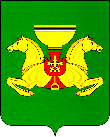 ПОСТАНОВЛЕНИЕ от 16.02.2021	с. Аскиз	                          № 97-пОб утверждении отчета о реализацииМуниципальной программы«Развитие малого и среднегопредпринимательства в Аскизскомрайонена 2017-2020 годы»,за 2017-2020 годыРассмотрев информацию о ходе реализации Муниципальной программы «Развитие малого и среднего предпринимательства в Аскизском районе на 2017-2020 годы» руководствуюсь ст.ст. 35, 40 Устава муниципального образования Аскизский район от 20.12.2005г., Администрация Аскизского района Республики Хакасия постановляет:1. Утвердить прилагаемый отчет по реализации Муниципальной программы «Развитие малого и среднего предпринимательства в Аскизском районе на 2017-2020 годы» за 2017-2020 годы.2. Главному специалисту по работе с предпринимателями Администрации Аскизского района Республики Хакасия Е.В. Мамышевой продолжить работу по реализации Муниципальной программы «Развитие малого и среднего предпринимательства в Аскизском районе на 2021-2026 годы».3. Направить настоящее постановление для размещения на официальном сайте Администрации Аскизского района Республики Хакасия.Глава Администрации                                                                  А.В.ЧелтыгмашевОТЧЕТо реализации Муниципальной программы «Развитие малого и среднего предпринимательства в Аскизском районе на 2017-2020 годы»за 2017-2020 годыМуниципальная программа «Развитие малого и среднего предпринимательства в Аскизском районе на 2017-2020 годы» (далее-Программа) утверждена постановлением Администрации Аскизского района Республики Хакасия от 12.12.2016г. № 1207-п. Внесены изменения постановлениями Администрации Аскизского района Республики Хакасия: от 29.12.2017 № 1357-п, от 27.12.2017 № 1334-п, от 16.06.2018 № 407-п, от 27.06.2018 № 551-п, от 09.11.2018 № 986-п, от 27.12.2018 № 1130-п, от 13.02.2019 № 57-п, от 21.03.2019 № 130-п, от 29.08.2019 № 564-п, от 25.12.2019 № 909-п, от 05.06.2020 № 377-п, от 29.12.2020 № 1023-п.Целями программы являются: - создание благоприятных условий развития субъектов малого и среднего предпринимательства способствующих устойчивому росту уровня социально-экономического развития района и благосостояния граждан;- продвижению продукции субъектов малого и среднего предпринимательства на региональной и межрегиональной рынок;- увеличению объема производства товаров и услуг, занятости и самозанятости населения.Для достижения указанных целей определены основные задачи:- оказание финансовой поддержки субъектов малого и среднего предпринимательства;- обеспечение доступности информации для субъектов малого и среднего предпринимательства;- оказание имущественной поддержки субъектам малого и среднего предпринимательства.По сведениям единого реестра субъектов малого и среднего предпринимательства, в 2020 году на территории Аскизского района предпринимательскую деятельность осуществляли:- 99 юридических лиц;- 573 индивидуальных предпринимателей.Достижение положительной динамики показателей социально-экономического развития района основывается на согласованных действиях органов местного самоуправления Аскизского района и бизнес-сообщества, в том числе в рамках Муниципальной программы «Развитие субъектов малого и среднего предпринимательства в Аскизском районе на 2017 - 2020 годы» (далее – Программа).Малый и средний бизнес оказывает значительное влияние на обеспечение социальной стабильности, организацию занятости населения и насыщение потребительского рынка товарами и услугами, является надежной базой налоговых поступлений в бюджеты всех уровней. В связи с этим Администрация Аскизского района Республики Хакасия уделяет большое внимание и ведет целенаправленную работу по поддержке и развитию субъектов малого и среднего (далее - МСП) предпринимательства в районе.Значительную часть в структуре малого и среднего предпринимательства района составляют индивидуальные предприниматели (по количественному показателю) - 85% от общего количества субъектов малого и среднего предпринимательства. Их деятельность, как правило, сосредоточена в сфере торговли и бытовых услуг.Структура малых предприятий (без микропредприятий) по видам экономической деятельности в течение ряда лет остается постоянной и не претерпевает существенных изменений. Сфера торговли и общественного питания в связи с достаточно высокой оборачиваемостью капитала является наиболее предпочтительной для малого бизнеса. В целях координации заинтересованных участников межведомственного и межмуниципального взаимодействия в работе по формированию условий, стимулирующих экономическое развитие Аскизского района, в мае 2008 года создан Общественный совет предпринимателей при Администрации Аскизского района. За отчетный период было проведено 7 заседаний Общественный совет предпринимателей при Администрации Аскизского района.В соответствии с законодательством определены меры содействия и поддержки проектов:- снижение ставки арендной платы за земельные участки;- предоставление субсидии на компенсацию части расходов  на приобретение оборудования;- предоставление нефинансовых мер поддержки: организационной, информационной, консультационной и др.В 2017 году поддержка предпринимательства в Аскизском районе осуществлялась посредством реализации муниципальной программы «Развитие субъектов малого и среднего предпринимательства в Аскизском районе на 2017 – 2020 годы», утвержденной постановлением Администрации Аскизского района Республики Хакасия от 12.12.2016г. № 1207-п, Постановлением Администрации Аскизского района Республики Хакасия от 11.11.2014 №1458-п создана Комиссия по отбору субъектов малого и среднего предпринимательства для получения муниципальной поддержки и утверждено Положение о Комиссии.Экономическая ситуация в районе и в регионе в целом оказывает существенное влияние на уровень развития малого и среднего предпринимательства в районе, отмечается низкий побуждающий эффект к занятию предпринимательством среди экономически активного населения, особенно молодежи. Кроме внешнеэкономических и внешнеполитических макроэкономических факторов, большое влияние оказывает инвестиционный климат в районе, покупательная способность населения, уровень цен и занятость.В 2018 году была проведена работа по предоставлению информации о мерах поддержки и развития малого и среднего бизнеса с размещение на сайте Администрации Аскизского района и муниципальной газете «Аскизский труженик». 25 мая 2018 год было проведено мероприятие ко Дню российского предпринимательства. Во время торжественного концерта проводились награждения: Благодарностью Министерства экономического развития Республики Хакасия, Почетной грамотой Администрации Аскизского района Республики Хакасия «За многолетний добросовестный труд, достойный вклад в обеспечение процветания экономики Аскизского района и в связи с Днем российского предпринимательства», Благодарностью Администрации Аскизского района Республики Хакасия «За добросовестный, плодотворный труд и в связи с Днем российского предпринимательства»;В 2020 году, в связи с ухудшением ситуации в результате распространения новой короновирусной инфекцией COVID-19,в Аскизском районе в наибольшей степени пострадало 127 субъектов малого и среднего предпринимательства. Им была предоставлена поддержка из федерального бюджета (Постановление Правительства РФ от 24 апреля 2020 № 576) виде субсидии, в размере 12 130 рублей (на ИП и каждого трудоустроенного работника).В условиях пандемии коронавируса в 2020 году Администрацией Аскизского района были предусмотрены следующие меры поддержки субъектов МСП:В связи с тем, что в 2020 году не было софинансирования из республиканского бюджета на субсидирование субъектам малого и среднего предпринимательства затрат, связанных с приобретение оборудования в целях создания и развития либо модернизации производства товаров (работ, услуг), и в связи с ведением ограничительных мер при проведении Дня российского предпринимательства связанных с пандемией (Постановление Правительства Республики Хакасия от 13 марта 2020г. N 102 «О введении на территории Республики Хакасия режима повышенной готовности и реализации дополнительных мер по защите населения и территорий от чрезвычайных ситуаций»), Администрацией Аскизского района, в целях поддержки субъектов малого и среднего предпринимательства в наибольшей степени пострадавших, было принято Постановление Администрации Аскизского района от 13.10.2020 № 719-п «О проведении конкурса среди предприятий общественного питания Аскизского района – 2020». По итогам конкурса было выявлено 4 победителя, на основании чего были вручены денежные призы.Перечень основных мероприятий программы 2017-2020 годыОтчет об оценке эффективности реализации Муниципальной программы«Развитие малого и среднего предпринимательства в Аскизском районе на 2017-2020 годы» за 2017-2020 годыОценки эффективности реализации программыза 2017-2020 годы по целевым показателям:1.1 Число услуг (методических, информационных, консультационных, образовательных), оказанных субъектам малого и среднего предпринимательства: 1,02/0,75=1,36;1.2 Увеличение количества вновь зарегистрированных субъектов малого и среднего предпринимательства с нарастающим итогом: 1,02/0,75=1,36.За 2017-2020 годы эффективность реализации Муниципальной программы«Развитие малого и среднего предпринимательства в Аскизском районе на 2017-2020 годы» высокая.РОССИЙСКАЯ  ФЕДЕРАЦИЯАДМИНИСТРАЦИЯАСКИЗСКОГО РАЙОНА РЕСПУБЛИКИ ХАКАСИЯРОССИЯ ФЕДЕРАЦИЯЗЫХАКАС  РЕСПУБЛИКАЗЫНЫНАСХЫС  АЙМАFЫНЫНУСТАF-ПАСТААУтвержденаПостановлением АдминистрацииАскизского районаРеспублики Хакасияот 16.02.2021  № 97-п№
п/пНаименование меры поддержкиСрок предоставления меры                                (дд.мм.гг.)Требования к субъекту МСП/условия предоставления данной меры поддержкиСрок рассмотрения и принятия МО решенияКоличество субъектов МСП, обратившихся за предоставлением данной мерыКоличество субъектов МСП, получивших положительное решение по предоставлению меры поддержкиКоличество субъектов МСП, по которым принято отрицательное решениеПричины отказа1Отсрочка платежей за арендуемые муниципальные помещенияна период режима повышенной готовности и ограничительных мер отсутствие задолженности перед бюджетом МО Аскизского района28.04.202011002Отсрочка платежей за арендуемые земельные участкина период режима повышенной готовности и ограничительных мер отсутствие задолженности перед бюджетом МО Аскизского района28.04.2020, 21.05.2020761имеется задолженность перед бюджетом МО Аскизского района№ п/пНаименование мероприятияИсполнительСумма финансирования по годамСумма финансирования по годамСумма финансирования по годамСумма финансирования по годам№ п/пНаименование мероприятияИсполнитель20172018201920201. Задача Оказание финансовой поддержки субъектам малого и среднего предпринимательства1. Задача Оказание финансовой поддержки субъектам малого и среднего предпринимательства1. Задача Оказание финансовой поддержки субъектам малого и среднего предпринимательства1. Задача Оказание финансовой поддержки субъектам малого и среднего предпринимательства1. Задача Оказание финансовой поддержки субъектам малого и среднего предпринимательства1. Задача Оказание финансовой поддержки субъектам малого и среднего предпринимательства1.1Субсидирование субъектам малого и среднего предпринимательства затрат, связанных с приобретением оборудования в целях создания и (или) развития либо модернизации производства товаров (работ, услуг)- бюджет РХбюджет МО Аскизский район РХАдминистрация Аскизского района Республики Хакасия (далее-Администрация)146,20002. Задача. Обеспечение доступности информации для субъектов малого и среднего предпринимательства2. Задача. Обеспечение доступности информации для субъектов малого и среднего предпринимательства2. Задача. Обеспечение доступности информации для субъектов малого и среднего предпринимательства2. Задача. Обеспечение доступности информации для субъектов малого и среднего предпринимательства2. Задача. Обеспечение доступности информации для субъектов малого и среднего предпринимательства2. Задача. Обеспечение доступности информации для субъектов малого и среднего предпринимательства2.1Предоставление информации о мерах поддержки и развития малого и среднего бизнесаАдминистрация2.2Проведение Дня российского предпринимательстваАдминистрация040,0002.3Проведение конкурса среди предприятий общественного питания Аскизского района - 2020Администрация00039,03. Задача Оказание имущественной поддержки субъектам малого и среднего предпринимательства3. Задача Оказание имущественной поддержки субъектам малого и среднего предпринимательства3. Задача Оказание имущественной поддержки субъектам малого и среднего предпринимательства3. Задача Оказание имущественной поддержки субъектам малого и среднего предпринимательства3. Задача Оказание имущественной поддержки субъектам малого и среднего предпринимательства3. Задача Оказание имущественной поддержки субъектам малого и среднего предпринимательства3.1Создание и (или) развитие промышленных (индустриальных) парков на территории Аскизского районаАдминистрацияВсего по Программе146,240,0039,0п/пНаименование показателей201720172017201820182018201920192019202020202020Уровень достигнутых значений целевых индикаторов по программе за отчетный периодп/пНаименование показателейПланФактОценка достижения планового значения целевого индикатораПланФактОценка достижения планового значения целевого индикатораПланФактОценка достижения планового значения целевого индикатораПланФактОценка достижения планового значения целевого индикатораУровень достигнутых значений целевых индикаторов по программе за отчетный период1234567891011121314151. Муниципальная программа «Развитие малого и среднего предпринимательства в Аскизском районе на 2017-2020 годы»1.1Число услуг (методических, информационных, консультационных, образовательных), оказанных субъектам малого и среднего предпринимательства (ед)60601,065701,0870701,075751,0(1,0+1,08+1,0+1,0)/4=1,021.2Увеличение количества вновь зарегистрированных субъектов малого и среднего предпринимательства с нарастающим итогом (ед)551,010101,012131,0813131,0(1,0+1,0+1,08+1,0)/4=1,02п/пНаименование показателейПланФактОценка достижения планового значения целевого индикатораПланФактОценка достижения планового значения целевого индикатораПланФактОценка достижения планового значения целевого индикатораПланФактОценка достижения планового значения целевого индикатораКоэффициент финансового обеспечения программы за отчетный период2.Объем бюджетных ассигнований146,2146,21,040401,000039391,0(1,0+1,0+0+1,0)/4=0,75